Муниципальное общеобразовательное учреждение
Одоевская  средняя общеобразовательная школа
Шарьинского муниципального района
Костромской области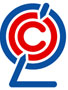 Рабочая программа основного общего образования учебного курса «Литература».Рабочая программа разработана на основе Федерального государственного образовательного стандарта основного общего образованияСрок освоения 5 лет1.Пояснительная запискаРабочая программа основного общего образования по учебному предмету «Литература» составлена на основе следующих документов и материалов:Федеральный государственный образовательный стандарт основного общего образования  (приказ Минобрнауки России от 17 декабря 2010 г. №1897).Примерная основная образовательная программа образовательного учреждения (Письмо департамента общего образования Министерства  образования науки Российской Федерации от 01 ноября 2011 г. №03-776).Федеральный закон  «Об образовании в Российской Федерации» (статья 11, 12, 28), от 29 декабря 2012 г. N 273-ФЗ, вступивший в силу с 01.09.2013г.Постановление Главного государственного санитарного врача Российской Федерации от 29 декабря 2010 г. N 189 г. Москва "Об утверждении СанПиН 2.4.2.2821-10 "Санитарно-эпидемиологические требования к условиям и организации обучения в общеобразовательных учреждениях". Зарегистрирован в Минюсте РФ 3 марта 2011 г.Приказ Министерства образования и науки Российской Федерации от 19 декабря 2012 г. № 1067 г.Москва «Об утверждении федеральных перечней учебников, рекомендованных (допущенных) к использованию в образовательном процессе в образовательных учреждениях, реализующих образовательные программы общего образования и имеющих государственную аккредитацию».Программа по литературе для обучающихся 5 – 11 классов под редакцией профессора В.Я.Коровиной (редакторский коллектив: В.П. Журавлёв, В.И. Коровин, И.С. Збарский, В.П. Полухина). – М.: Просвещение , - 2011.Базисный учебный план.Учебный план школы на текущий год.Цель:Главная цель преподавания  литературы: «Воспитание нравственно ориентированной личности в системе традиционных ценностей через постижение идей и художественных образов в литературе, стремление к идеалу, творческое восприятие жизни».2.Общая характеристика учебного предметаЛитература – базовая учебная дисциплина, формирующая духовный облик и нравственные ориентиры молодого поколения. Ей принадлежит ведущее место в эмоциональном, интеллектуальном и эстетическом развитии школьника, в формировании его миропонимания и национального самосознания, без чего невозможно духовное развитие нации в целом. Цель изучения литературы в школе – приобщение учащихся к искусству слова, богатству русской классической и зарубежной литературы. Основа литературного образования – чтение и изучение художественных произведений, знакомство с биографическими сведениями о мастерах слова и историко-культурными фактами, необходимыми для понимания включенных в программу произведений. Это устремление зависит от степени эстетического, историко-культурного, духовного развития школьника. Отсюда возникает необходимость активизировать художественно-эстетические потребности детей, развивать их литературный вкус и подготовить к самостоятельному эстетическому восприятию и анализу художественного произведения.3.Описание ценностных ориентиров содержания учебного курсаЛитература как искусство словесного образа – особый способ познания  жизни, художественная модель мира, обладающая такими важными  отличиями от собственной научной картины бытия, как высокая степень эмоционального воздействия, метафоричность, многозначность, ассоциативность, незавершённость, предполагающие активное сотворчество воспринимающего.Главными целями изучения предмета «Литература» являются:формирование духовно развитой личности, обладающей      гуманистическим мировоззрением,                            национальным самосознанием  и общероссийским гражданским сознанием, чувством патриотизма;развитие интеллектуальных и творческих способностей учащихся, необходимых для успешной социализации и самореализации личности;постижение учащимися вершинных произведений отечественной и мировой литературы, их чтение  и анализ, основанный на понимании образной природы  искусства слов, опирающийся на принципы единства художественной формы и содержания, связи искусства с жизнью, историзма;поэтапное, последовательное формирование умений читать, комментировать, анализировать и интерпретировать  художественный текст;овладение возможными алгоритмами  постижения смыслов, заложенных в художественном тексте (или любом другом речевом высказывании), и создание собственного текста, представление своих оценок и суждений по поводу прочитанного;овладение важнейшими общеучебными умениями и универсальными учебными действиями (формулировать цели деятельности, планировать её, осуществлять библиографический поиск, находить и обрабатывать необходимую информацию из различных источников, включая Интернет;использование опыта общения с произведениями  художественной литературы в повседневной жизни и учебной деятельности, речевом самосовершенствовании.Формы организации образовательного процессаПри составлении данной рабочей программы предполагаются следующие типы и виды уроков:уроки изучения литературного произведения: вступительные уроки, уроки чтения и анализа произведения, заключительные, обобщающие уроки;уроки изучения истории и теории литературы: изучение обзорных тем, жизненного и творческого пути писателя, крупных теоретико-литературных понятий, изучение литературно-критических статей;уроки развития речи: обучение видам устной речи, различным видам письменной речи, обучение сочинениям;уроки внеклассного чтения.Механизм формирования ключевых компетенций на уроках литературы в 6 классе предполагает следующие виды деятельности  по освоению содержания художественных произведений и теоретико-литературных понятий:1. осознанное, творческое чтение художественных произведений разных жанров;2. выразительное чтение художественного текста;3. различные виды пересказа (подробный, краткий, выборочный, с элементами комментария, с творческим заданием);4. ответы на вопросы, раскрывающие знание и понимание текста произведения;5. заучивание наизусть стихотворных и прозаических текстов;6. анализ и интерпретация произведения;7. составление планов и написание отзывов о произведениях;8. написание сочинений по литературным произведениям и на основе жизненных впечатлений;9. целенаправленный поиск информации на основе знания ее источников и умения работать с ними.Технологии, используемые в обучении: развивающего обучения, проблемного обучения, развития исследовательских навыков, информационно-коммуникационные, игровая, здоровьесбережения.Место предмета «Литература» в базисном учебном планеФедеральный базисный учебный план для образовательных учреждений Российской Федерации отводит 442 часа для обязательного изучения учебного предмета «Литература» на этапе основного общего образованияОбщие учебные умения, навыки и способы деятельностиРабочая  программа предусматривает формирование у учащихся общеучебных умений и навыков, универсальных способов деятельности и ключевых компетенций. В этом направлении приоритетами для учебного предмета «Литература» на этапе основного общего образования являются:- выделение характерных причинно-следственных связей;- сравнение и сопоставление;- умение различать: факт, мнение, доказательство, гипотеза, аксиома;- самостоятельное выполнение различных творческих работ;- способность устно и письменно передавать содержание текста в сжатом или развернутом виде;- осознанное беглое чтение, использование различных видов чтения (ознакомительное, просмотровое, поисковое и др.);- владение монологической и диалогической речью, умение перефразировать мысль, выбор и использование выразительных средств языка и знаковых систем (текст, таблица, схема, аудиовизуальный ряд и др.) в соответствии с коммуникативной задачей;- составление плана, тезиса, конспекта;- подбор аргументов, формулирование выводов, отражение в устной или письменной форме результатов своей деятельности;- использование для решения познавательных и коммуникативных задач различных источников информации, включая энциклопедии, словари, Интернет-ресурсы и др. базы данных;- самостоятельная организация учебной деятельности, владение навыками контроля и оценки своей деятельности, осознанное определение сферы своих интересов и возможностей. 4.Результаты обучения1)Требования к уровню подготовки учащихся 5 классаЛичностные универсальные учебные действия Ученик научится: - Идентифицировать себя с принадлежностью к народу, стране, государству. - Проявлять интерес к культуре и истории своего народа, страны. - Различать основные нравственно-эстетические понятия. - Выражать положительное отношение к процессу познания. Ученик получит возможность научиться: - Уважительно относиться к родной литературе. - Оценивать свои и чужие поступки. Регулятивные универсальные учебные действия Ученик научится: - Удерживать цель деятельности до получения её результата. - Анализу достижения цели. Ученик получит возможность научиться: - Самостоятельно ставить новые учебные цели задачи. Коммуникативные универсальные учебные действия Ученик научится: - Воспринимать текст с учетом поставленной учебной задачи, находить в тексте информацию, необходимую для её решения. - Учитывать разные мнения и интересы и обосновывать собственную позицию. Ученик получит возможность научиться: - Учитывать и координировать отличные от собственных позиции людей. - Понимать относительность мнений и подходов к решению проблемы. Познавательные универсальные учебные действия Ученик научится: - осуществлять поиск нужной информации в учебнике и учебных пособиях; - понимать знаки, символы, модели, схемы, приведенные в учебнике и учебных пособиях; - понимать заданный вопрос, в соответствии с ним строить ответ в устной форме; - анализировать изучаемые факты языка с выделением их отличительных признаков; - осуществлять синтез как составление целого из его частей; - устанавливать причинно-следственные связи в изучаемом круге явлений; - обобщать (выделять ряд объектов по заданному признаку). Ученик получит возможность научиться: - ориентироваться на возможное разнообразие способов решения учебной задачи; - первоначальному умению смыслового восприятия текста; - проводить аналогии между изучаемым материалом и собственным опытом. 2)Требования к уровню подготовки учащихся 6 классаЛичностные универсальные учебные действия Ученик научится: - Понимать литературу как одну из национально-культурных ценностей русского народа. - Уважительно относиться к родной литературе, испытывать гордость за неё. - Оценивать свои и чужие поступки. - Проявлять внимание, удивление, желание больше узнать. Ученик получит возможность научиться: - Понимать определяющую роль родной литературы в развитии интеллектуальных, творческих способностей и моральных качеств личности. - Анализировать и характеризовать эмоциональные состояния и чувства окружающих, строить свои взаимоотношения с их учетом. Регулятивные универсальные учебные действия Ученик научится: - Планированию пути достижения цели. - Установлению целевых приоритетов. - Оценивать уровень владения тем или иным учебным действием (отвечать на вопрос «что я не знаю и не умею?»). Ученик получит возможность научиться: - Учитывать условия выполнения учебной задачи. - Выделять альтернативные способы достижения цели. - Осуществлять итоговый контроль деятельности («что сделано») и пооперационный контроль («как выполнена каждая операция, входящая в состав учебного действия»). Коммуникативные универсальные учебные действия Ученик научится: - Устанавливать и вырабатывать разные точки зрения. - Аргументировать свою точку зрения. - Задавать вопросы. - Осуществлять контроль. - Составлять план текста. Ученик получит возможность научиться: - Продуктивно разрешать конфликты на основе учёта интересов и позиций всех участников, поиска и оценки альтернативных способов разрешения конфликтов; договариваться и приходить к общему решению в совместной деятельности. - Брать на себя инициативу в организации совместного действия (деловое лидерство). Познавательные универсальные учебные действия Ученик научится: - пользоваться знаками, символами, таблицами, схемами, приведенными в учебной литературе; строить сообщение в устной форме; - находить в материалах учебника ответ на заданный вопрос; - ориентироваться на возможное разнообразие способов решения учебной задачи; - анализировать изучаемые объекты с выделением существенных и несущественных признаков; - анализировать объекты с выделением существенных и несущественных признаков (в коллективной организации деятельности); - осуществлять синтез как составление целого из частей; - проводить сравнение, сериацию и классификацию изученных объектов по самостоятельно выделенным основаниям (критериям) при указании количества групп; - устанавливать причинно-следственные связи в изучаемом круге явлений; - проводить аналогии между изучаемым материалом и собственным опытом. Ученик получит возможность научиться: - выделять информацию из сообщений разных видов в соответствии с учебной задачей; - осуществлять запись (фиксацию) указанной учителем информации об изучаемом языковом факте; - проводить сравнение, сериацию и классификацию изученных объектов по самостоятельно выделенным основаниям (критериям) при указании и без указания количества групп; - обобщать (выводить общее для целого ряда единичных объектов). 3)Требования к уровню подготовки учащихся 7 классаЛичностные универсальные учебные действия Ученик научится: - Понимать определяющую роль литературы в развитии интеллектуальных, творческих способностей и моральных качеств личности. - Анализировать и характеризовать эмоциональные состояния и чувства окружающих, строить свои взаимоотношения с их учетом. Ученик получит возможность научиться: - Осознавать эстетическую ценность русской литературы. - Оценивать ситуации с точки зрения правил поведения и этики. Регулятивные универсальные учебные действия Ученик научится: - Умению контроля. - Принятию решений в проблемных ситуациях. - Оценивать весомость приводимых доказательств и рассуждений (убедительно, ложно, истинно, существенно, не существенно). Ученик получит возможность научиться: - Основам саморегуляции. - Осуществлению познавательной рефлексии. Коммуникативные универсальные учебные действия Ученик научится: - Организовывать деловое сотрудничество. - Осуществлять контроль, коррекцию, оценку действий партнера. - Оформлять диалогическое высказывание в соответствии с требованиями речевого этикета. Ученик получит возможность научиться: - Вступать в диалог. - В процессе коммуникации достаточно точно, последовательно и полно передавать партнеру необходимую информацию как ориентир для построения действий. Познавательные универсальные учебные действия Ученик научится: - осуществлять поиск нужного иллюстративного и текстового материала в дополнительных изданиях, рекомендуемых учителем; - осуществлять запись (фиксацию) указанной учителем информации; - пользоваться знаками, символами, таблицами, диаграммами, схемами, приведенными в учебной литературе; - строить сообщения в устной и письменной форме на лингвистическую тему; - находить в содружестве с одноклассниками разные способы решения учебной задачи; - воспринимать смысл познавательных текстов, выделять информацию из сообщений разных видов (в т.ч. текстов) в соответствии с учебной задачей; - анализировать изучаемые объекты с выделением существенных и несущественных признаков; - осуществлять синтез как составление целого из частей; Ученик получит возможность научиться: - осуществлять расширенный поиск информации в соответствии с заданиями учителя с использованием ресурсов библиотек, поисковых систем, медиаресурсов; - записывать, фиксировать информацию с помощью инструментов ИКТ; - создавать и преобразовывать модели и схемы по заданиям учителя; - находить самостоятельно разные способы решения учебной задачи; - осуществлять сравнение, сериацию и классификацию изученных объектов по самостоятельно выделенным основаниям (критериям); - строить логическое рассуждение как связь суждений об объекте (явлении). 4)Требования к уровню подготовки учащихся 8 классаЛичностные универсальные учебные действия Ученик научится: - Осознавать эстетическую ценность русской литературы. - Оценивать ситуации с точки зрения правил поведения и этики. Ученик получит возможность научиться: - Оценивать собственную учебную деятельность: свои достижения, самостоятельность, инициативу, ответственность, причины неудач. Регулятивные универсальные учебные действия Ученик научится: - Осуществлению контроля в констатирующей и предвосхищающей позиции. - Корректировать деятельность: вносить изменения в процесс с учетом возникших трудностей и ошибок, намечать способы их устранения. Ученик получит возможность научиться: - Адекватной оценке трудностей. - Адекватной оценке своих возможностей. Коммуникативные универсальные учебные действия Ученик научится: - Работать в группе. - Осуществлять коммуникативную рефлексию как осознание оснований собственных действий и действий партнёра. Ученик получит возможность научиться: - Оказывать поддержку и содействие тем, от кого зависит достижений целей в совместной деятельности. - Осуществлять коммуникативную рефлексию. Познавательные универсальные учебные действия Ученик научится: - осуществлять поиск необходимой информации для выполнения учебных заданий с использованием учебной и дополнительной литературы (включая электронные, цифровые) в открытом информационном пространстве, в т.ч. контролируемом пространстве Интернета; - осуществлять запись (фиксацию) указанной учителем информации, в том числе с помощью инструментов ИКТ; - строить сообщения в устной и письменной форме; - ориентироваться на разнообразие способов решения задач; - воспринимать и анализировать сообщения и важнейшие их компоненты – тексты; - анализировать изучаемые объекты с выделением существенных и несущественных признаков; - осуществлять синтез как составление целого из частей; - проводить сравнение, сериацию и классификацию изученных объектов по заданным критериям; - устанавливать причинно-следственные связи в изучаемом круге явлений; - строить рассуждения в форме связи простых суждений об объекте, его строении, свойствах и связях; - обобщать (самостоятельно выделять ряд или класс объектов); - подводить анализируемые объекты (явления) под понятие на основе распознавания объектов, - устанавливать аналогии. Ученик получит возможность научиться: - осуществлять расширенный поиск информации в соответствии с заданиями учителя с использованием ресурсов библиотек и сети Интернет; - записывать, фиксировать информацию с помощью инструментов ИКТ; - создавать и преобразовывать схемы для решения учебных задач; - осознанно и произвольно строить сообщения в устной и письменной форме; - осуществлять выбор наиболее эффективных способов решения учебных задач в зависимости от конкретных условий; - осуществлять синтез как составление целого из частей, самостоятельно достраивая и восполняя недостающие компоненты; - осуществлять сравнение, сериацию и классификацию изученных объектов по самостоятельно выделенным основаниям (критериям); - строить логическое рассуждение, включающее установление причинно-следственных связей; - произвольно и осознанно владеть общими приемами решения учебных задач. 5)Требования к уровню подготовки учащихся 9 классаЛичностные универсальные учебные действия Ученик научится: - Оценивать собственную учебную деятельность: свои достижения, самостоятельность, инициативу, ответственность, причины неудач. - Проявлять готовность к самообразованию. Ученик получит возможность научиться: - Определять гуманистические, демократические и традиционные ценности многонационального российского общества. - Определять необходимость ответственности и долга перед Родиной. - Понимать ценность жизни во всех её проявлениях и необходимости ответственного, бережного отношения к ней. - Осознавать значение семьи в жизни человека и общества, принимать ценности семейной жизни, уважительно и заботливо относиться к членам своей семьи. - Развить эстетическое сознание через освоение художественного наследия народов России и мира, через творческую деятельность эстетического характера. Регулятивные универсальные учебные действия Ученик научится: - Основам прогнозирования. Ученик получит возможность научиться: - Основам саморегуляции эмоциональных состояний. - Прилагать волевые усилия и преодолевать трудности и препятствия на пути достижения целей. Коммуникативные универсальные учебные действия Ученик научится: - Отображать в речи содержание совершаемых действий в форме громкой социализированной и внутренней речи. Ученик получит возможность научиться: - Устраивать эффективные групповые обсуждения и обеспечить обмен знаниями между членами группы для принятия эффективных совместных решений. - В совместной деятельности четко формулировать цели группы и позволить её участникам проявлять собственную энергию для достижения этих целей. Познавательные универсальные учебные действия Ученик научится: - проводить сравнение, сериацию и классификацию изученных объектов по самостоятельно выделенным основаниям (критериям) при указании и без указания количества групп; - устанавливать причинно-следственные связи в изучаемом круге явлений; - понимать структуру построения рассуждения как связь простых суждений об объекте (явлении); - обобщать (самостоятельно выделять ряд или класс объектов); - подводить анализируемые объекты (явления) под понятия разного уровня обобщения (например: предложение, главные члены предложения, второстепенные члены; подлежащее, сказуемое); - проводить аналогии между изучаемым материалом и собственным опытом. - использовать знаково-символические средства, в т.ч. схемы (включая концептуальные) для решения учебных задач; Ученик получит возможность научиться: - осуществлять расширенный поиск информации в соответствии с заданиями учителя с использованием ресурсов библиотек и сети Интернет; - записывать, фиксировать информацию с помощью инструментов ИКТ; - создавать и преобразовывать схемы для решения учебных задач; - осознанно и произвольно строить сообщения в устной и письменной форме; - осуществлять выбор наиболее эффективных способов решения учебных задач в зависимости от конкретных условий; - осуществлять синтез как составление целого из частей, самостоятельно достраивая и восполняя недостающие компоненты; - осуществлять сравнение, сериацию и классификацию изученных объектов по самостоятельно выделенным основаниям (критериям); - строить логическое рассуждение, включающее установление причинно-следственных связей; - произвольно и осознанно владеть общими приемами решения учебных задач. 6)Требования к результатам изучения предмета «Литература» в основной школеЛичностные результаты: воспитание российской гражданской идентичности: патриотизма, любви и уважения к Отечеству, чувства гордости за свою Родину, прошлое и настоящее многонационального народа России; осознание своей этнической принадлежности, знание истории, языка, культуры своего народа, своего края, основ культурного наследия народов России и человечества; усвоение гуманистических, демократических и традиционных ценностей многонационального российского общества; воспитание чувства ответственности и долга перед Родиной; формирование ответственного отношения к учению, готовности и способности обучающихся к саморазвитию и самообразованию на основе мотивации к обучению и познанию, осознанному выбору и построению дальнейшей индивидуальной траектории образования на базе ориентировки в мире профессий и профессиональных предпочтений, с учётом устойчивых познавательных интересов; формирование целостного мировоззрения, соответствующего современному уровню развития науки и общественной практики, учитывающего социальное, культурное, языковое, духовное многообразие современного мира; формирование осознанного, уважительного и доброжелательного отношения к другому человеку, его мнению, мировоззрению, культуре, языку, вере, гражданской позиции, к истории, культуре, религии, традициям, языкам, ценностям народов России и народов мира; готовности и способности вести диалог с другими людьми и достигать в нём взаимопонимания; освоение социальных норм, правил поведения, ролей и форм социальной жизни в группах и сообществах, включая взрослые и социальные сообщества; участие в школьном самоуправлении и общественной жизни в пределах возрастных компетенций с учётом региональных, этнокультурных, социальных и экономических особенностей; развитие морального сознания и компетентности в решении моральных проблем на основе личностного выбора, формирование нравственных чувств и нравственного поведения, осознанного и ответственного отношения к собственным поступкам; формирование коммуникативной компетентности в общении и сотрудничестве со сверстниками, старшими и младшими в процессе образовательной, общественно полезной, учебно-исследовательской, творческой и других видов деятельности; формирование основ экологической культуры на основе признания ценности жизни во всех её проявлениях и необходимости ответственного, бережного отношения к окружающей среде; осознание значения семьи в жизни человека и общества, принятие ценности семейной жизни, уважительное и заботливое отношение к членам своей семьи; развитие эстетического сознания через освоение художественного наследия народов России-и мира, творческой деятельности эстетического характера. Метапредметные результаты:умение самостоятельно определять цели своего обучения, ставить и формулировать для себя новые задачи в учёбе и познавательной деятельности, развивать мотивы и интересы своей познавательной деятельности; умение самостоятельно планировать пути достижения целей, в том числе альтернативные, осознанно выбирать наиболее эффективные способы решения учебных и познавательных задач; умение соотносить свои действия с планируемыми результатами, осуществлять контроль своей деятельности в процессе достижения результата, определять способы действий в рамках предложенных условий и требований, корректировать свои действия в соответствии с изменяющейся ситуацией; умение оценивать правильность выполнения учебной задачи, собственные возможности её решения; владение основами самоконтроля, самооценки, принятия решений и осуществления осознанного выбора в учебной и познавательной деятельности; умение определять понятия, создавать обобщения, устанавливать аналогии, классифицировать, самостоятельно выбирать основания и критерии для классификации, устанавливать причинно-следственные связи, строить логическое рассуждение, умозаключение (индуктивное, дедуктивное и по аналогии) и делать выводы; умение создавать, применять и преобразовывать знаки и символы, модели и схемы для решения учебных и познавательных задач; смысловое чтение; умение организовывать учебное сотрудничество и совместную деятельность с учителем и сверстниками; работать индивидуально и в группе: находить общее решение и разрешать конфликты на основе согласования позиций и учёта интересов; формулировать, аргументировать и отстаивать своё мнение; умение осознанно использовать речевые средства в соответствии с задачей коммуникации, для выражения своих чувств, мыслей и потребностей; планирования и регуляции своей деятельности; владение устной и письменной речью; монологической контекстной речью; формирование и развитие компетентности в области использования информационно-коммуникационных технологий. Предметные результаты: понимание ключевых проблем изученных произведений русского фольклора и фольклора других народов, древнерусской литературы, литературы XVIII века, русских писателей XIX—XX веков, литературы народов России и зарубежной литературы; понимание связи литературных произведений с эпохой их написания, выявление заложенных в них вневременных, непреходящих нравственных ценностей и их современного звучания; умение анализировать литературное произведение: определять его принадлежность к одному из литературных родов и жанров; понимать и формулировать тему, идею, нравственный пафос литературного произведения; характеризовать его героев сопоставлять героев одного или нескольких произведений; определение в произведении элементов сюжета, композиции, изобразительно-выразительных средств языка, понимание их роли в раскрытии идейно-художественного содержания изведения (элементы филологического анализа); владение элементарной литературоведческой терминологией при анализе литературного произведения; приобщение к духовно-нравственным ценностям русской литературы и культуры, сопоставление их с духовно-нравственными ценностями других народов; формулирование собственного отношения к произведениям литературы, их оценка; собственная интерпретация (в отдельных случаях) изученных литературных произведений; понимание авторской позиции и своё отношение к ней; восприятие на слух литературных произведений разных жанров, осмысленное чтение и адекватное восприятие; умение пересказывать прозаические произведения или их отрывки с использованием образных средств русского языка и цитат из текста, отвечать на вопросы по прослушанному или прочитанному тексту, создавать устные монологические высказывания разного типа, вести диалог; написание изложений и сочинений на темы, связанные с тематикой, проблематикой изученных произведений; классные и домашние творческие работы; рефераты на литературные и общекультурные темы; понимание образной природы литературы как явления словесного искусства; эстетическое восприятие произведений литературы; формирование эстетического вкуса; понимание русского слова в его эстетической функции, роли изобразительно-выразительных языковых средств в создании художественных образов литературных произведений. 5.Содержание  курса5 класс.Писатели о роли книги в жизни человека. Книга как духовное завещание одного поколения другому. Структурные элементы книги (обложка., титул, форзац, сноски, оглавление); создатели книги (автор, художник, редактор, корректор, наборщик). Учебник литературы и работа с ним.Устное народное творчество.Фольклор – коллективное устное народное творчество. Преображение действительности в духе народных идеалов. Вариативная природа фольклора. Исполнители фольклорных произведений. Коллективное индивидуальное в фольклоре. Малые жанры фольклора. Детский фольклор (колыбельные песни, пестушки, приговорки, скороговорки, загадки)Теория литературы. Фольклор. Устное народное творчество.Русские народные сказки.Сказки как вид народной прозы. Сказки о животных, волшебные, бытовые. Нравоучительный и философский характер сказок.«Царевна-лягушка». Народная мораль в характере и поступках героев. Образ невесты-волшебницы. Иван-царевич – победитель житейских невзгод. Животные-помощники. Особая роль чудесных противников – Бабы-яги, Кощея Бессмертного. Поэтика волшебной сказки. Связь сказочных формул с древними мифами. Фантастика в волшебной сказке.«Иван – крестьянский сын и чудо-юдо». Волшебная богатырская сказка героического содержания. Тема мирного труда и защиты родной земли. Иван – крестьянский сын как выразитель основной мысли сказки. Нравственное превосходство главного героя.Теория литературы. Сказка. Виды сказок. Постоянные эпитеты. Гипербола. Сказочные формулы. Сравнение.Из древнерусской литературы.Начало письменности у восточных славян и возникновение древнерусской литературы. Культурные и литературные связи Руси с Византией. Древнехристианская книжность на Руси.«Повесть временных лет» как литературный памятник. «Подвиг отрока-киевлянина и хитрость воеводы Претича». Отзвуки фольклора в летописи. Герои старинных «Повестей…» и их подвиги во имя мира на родной земле.Теория литературы. Летопись.Из литературы XVIII века.Михаил Васильевич Ломоносов. Краткий рассказ о жизни писателя. Ломоносов – ученый, поэт, художник, гражданин.«Случились вместе два астронома в пиру…» - научные истины в поэтической форме. Юмор стихотворения.Теория литературы. Роды литературы: эпос, лирика, драма. Жанры литературы.Из литературы XIX века.Русские басни.Жанр басни. Истоки басенного жанра (Эзоп, Лафонтен, русские баснописцы XVIII века).Иван Андреевич Крылов. Краткий рассказ о баснописце. «Ворона и Лисица», «Волк и Ягненок», «Свинья под дубом». Осмеяние пороков – грубой силы, жадности, неблагодарности, хитрости. «Волк на псарне» - отражение исторических событий в басне; патриотическая позиция автора.Рассказ и мораль в басне. Аллегория. Выразительное чтение басен (инсценирование).Теория литературы. Басня, аллегория, понятие об эзоповом языке.Василий Андреевич Жуковский. Краткий рассказ о поэте.«Спящая царевна». Сходные и различные черты сказки Жуковского и народной сказки. Герои литературной сказки, особенности сюжета.«Кубок». Благородство и жестокость. Герои баллады.Теория литературы. Баллада (начальное представление).Александр Сергеевич Пушкин. Краткий рассказ о жизни поэта (детство, годы учения).Стихотворение «Няне» - поэтизация образа няни; мотивы одиночества и грусти, скрашиваемые любовью няни, её сказками и песнями.«У лукоморья дуб зеленый…». Пролог к поэме «Руслан и Людмила» - собирательная картина сюжетов, образов и событий народных сказок, мотивы и сюжеты пушкинского произведения.«Сказка о мертвой царевне и семи богатырях» - её истоки (сопоставление с русским народными сказками, сказкой Жуковского «Спящая царевна», со сказками братьев Гримм; «бродячие сюжеты»). Противостояние добрых и злых сил в сказке. Царица и царевна, мачеха и падчерица. Помощники царевны. Елисей и богатыри. Соколко. Сходство и различие литературной пушкинской сказки и сказки народной. Народная мораль, нравственность – красота внешняя и внутренняя, победа добра над злом, гармоничность положительных героев. Поэтичность, музыкальность пушкинской сказки.Теория литературы. Стихотворная и прозаическая речь. Рифма, ритм, строфа, способы рифмовки.Всеволод Михайлович Гаршин. «AttaleaPrinceps».Героическое и обыденное в сказке. Трагический финал и жизнеутверждающий пафос произведения.Михаил Юрьевич Лермонтов. Краткий рассказ о поэте. «Бородино» - отклик на 25-летнюю годовщину Бородинского сражения (1837). Историческая основа стихотворения. Воспроизведение исторического события устами рядового участника сражения. Мастерство Лермонтова в создании батальных сцен. Сочетание разговорных интонаций с патриотическим пафосом стихотворения.Теория литературы. Сравнение, гипербола, эпитет, метафора, звукопись, аллитерация.Алексей Васильевич Кольцов. Краткий рассказ о поэте. «Что ты спишь, мужичок?..» - призыв к некогда зажиточному, но обедневшему крестьянину перебороть свою несчастливую долю и трудом вновь вернуть себе достаток и прежнее достоинство.Николай Васильевич Гоголь. Краткий рассказ и писателе. «Заколдованное место» - повесть из книги «Вечера на хуторе близ Диканьки». Поэтизация народной жизни, народных преданий, сочетание светлого и мрачного, комического и лирического, реального и фантастического.Теория литературы. Фантастика. Юмор.Николай Алексеевич Некрасов. Краткий рассказ о поэте.«На Волге». Картины природы. Раздумья поэта о судьбе народа. Вера в потенциальные силы народ, лучшую его судьбу.«Есть женщины в русских селеньях…». Поэтический образ русской женщины.Стихотворение «Крестьянские дети». Картины вольной жизни крестьянских детей, их забавы, приобщение к труду взрослых. Мир детства – короткая пора в жизни крестьянина. Речевая характеристика персонажей.Теория литературы. Эпитет.Иван Сергеевич Тургенев. Краткий рассказ и писателе.«Муму» - повествование о жизни в эпоху крепостного права. Духовные и нравственные качества Герасима: сила, достоинство, сострадание к окружающим, великодушие, трудолюбие. Немота главного героя – символ немого протеста крепостных.Теория литературы. Портрет, пейзаж. Литературный герой.Афанасий Афанасьевич Фет. Краткий рассказ о поэте. Стихотворение «Весенний дождь» - радостная, яркая, полная движения картина весенней природы.Лев Николаевич Толстой. Краткий рассказ о писателе.«Кавказский пленник». Бессмысленность и жестокость национальной вражды. Жилин и Костылин – два разных характера, две разные судьбы. Жилин и Дина. Душевная близость людей из враждующих лагерей. Утверждение гуманистических идеалов.Теория литературы. Сравнение. Сюжет.Антон Павлович Чехов. Краткий рассказ о писателе. «Хирургия» - осмеяние глупости и невежества героев рассказа. Юмор ситуации. Речь персонажей как средство их характеристики.Теория литературы. Юмор.Поэты XIX века о Родине и родной природе.Ф.И. Тютчев «Зима недаром злится», «Как весел грохот летних бурь», «Есть в осени первоначальной»; А.Н. Плещеев «Весна», И.С. Никитин «Утро», «Зимняя ночь в деревне»; А.Н. Майков «Ласточки»; И.З. Суриков «Зима». Выразительное чтение стихотворений.Теория литературы. Стихотворный ритм как средство передачи эмоционального состояния, настроения.Из литературы XX века.Иван Алексеевич Бунин. Краткий рассказ о писателе.«Косцы». Восприятие прекрасного. Эстетическое и этическое в рассказе. Кровное родство героев с бескрайними просторами русской земли, душевным складом песен и сказок. Рассказ «Косцы» как поэтическое воспоминание о Родине.Владимир Галактионович Короленко. Краткий рассказ о писателе.«В дурном обществе». Жизнь детей из благополучной и обездоленной семей. Их общение. Доброта и сострадание героев повести. Образ серого сонного города. Равнодушие окружающих людей к беднякам. Вася, Валек, Маруся, Тыбурций. Отец и сын. Размышления героев. Взаимопонимание – основа отношений в семье.Теория литературы. Портрет. Композиция литературного произведения.Сергей Александрович Есенин. Рассказ о поэте. Стихотворение «Синий май. Зоревая теплынь…» - поэтическое изображение родной природы. Своеобразие языка есенинской лирики.Павел Петрович Бажов. Краткий рассказ о писателе.«Медной горы Хозяйка». Реальность и фантастика. Честность, добросовестность, трудолюбие и талант главного героя. Стремление к совершенному мастерству. Тайны мастерства. Своеобразие языка, интонации сказа.Теория литературы. Сказ как жанр литературы. Сказ и сказка (общее и различное).Константин Георгиевич Паустовский. Краткий рассказ о писателе.«Теплый хлеб», «Заячьи лапы». Доброта и сострадание, реальное и фантастическое в сказках Паустовского.Самуил Яковлевич Маршак. Краткий рассказ о писателе.«Двенадцать месяцев» - пьеса-сказка. Положительные и отрицательные герои. Победа добра над злом – традиция русских народных сказок. Художественные особенности пьесы-сказки.Теория литературы. Драма как род литературы. Пьеса-сказка.Андрей Платонович Платонов. Краткий рассказ о писателе.«Никита». Быль и фантастика. Главный герой рассказа, единство героя с природой, одухотворение природы в его воображении – жизнь как борьба добра и зла, смена радости и грусти, страдания и счастья. Оптимистическое восприятие окружающего мира.Теория литературы. Фантастика в литературном произведении.Виктор Петрович Астафьев. Краткий рассказ о писателе.«Васюткино озеро». Бесстрашие, терпение, любовь к природе и ее понимание, находчивость в экстремальных обстоятельствах. Поведение героя в лесу. Основные черты характера героя. «Открытие» Васюткой нового озера. Становление характера юного героя через испытания, преодоление сложных жизненных ситуаций.Теория литературы. Автобиографичность литературного произведения.Стихотворные произведения о войне. Патриотические подвиги в годы Великой Отечественной войны. К.М. Симонов «Майор привез мальчишку на лафете»; А.Т. Твардовский Рассказ танкиста». Война и дети – трагическая и героическая тема произведений о Великой Отечественной войне.Произведения о Родине и родной природе.И.Бунин «Помню долгий зимний вечер…»; А. Прокофьев «Аленушка»; Д.Кедрин «Аленушка»; Н. Рубцов «Родная деревня»; Дон Аминадо «Города и годы». Конкретные пейзажные зарисовки о обобщенный образ России.Саша Черный. «Кавказский пленник», «Игорь-Робинзон». Образы и сюжеты литературной классики как темы произведений для детей.Теория литературы. Юмор.Из зарубежной литературы.Роберт Льюис Стивенсон. Краткий рассказ о писателе.«Вересковый мед». Подвиг героя во имя сохранения традиций предков.Теория литературы. Баллада.Даниэль Дефо. Краткий рассказ о писателе.«Робинзон Крузо». Жизнь и необычайные приключения Робинзона Крузо, характер героя. Гимн неисчерпаемым возможностям человека.ХансКристиан Андерсен. Краткий рассказ о писателе.«Снежная королева». Символический смысл фантастических образов и художественных деталей в сказке. Кай и Герда. Помощники Герды.Жорж Санд «О чем говорят цветы». Спор героев о прекрасном. Речевая характеристика персонажей.Марк Твен. Краткий рассказ о писателе.«Приключения Тома Сойера». Том и Гек. Дружба мальчиков. Игры, забавы, находчивость, предприимчивость. Черты характера Тома, раскрывающиеся в отношениях с друзьями. Том и Беки, их дружба. Внутренний мир героев М. Твена.Джек Лондон. Краткий рассказ о писателе.«Сказание о Кише» - сказание о взрослении подростка, вынужденного добывать пищу, заботиться о старших. Уважение взрослых. Характер мальчика – смелость, мужество, изобретательность, смекалка, чувство собственного достоинства – опора в трудных жизненных обстоятельствах. Мастерство писателя в поэтическом изображении жизни северного народа.6 класс.Художественное произведение и автор.Устное народное творчество Обрядовый фольклор. Произведения обрядового фольклора: колядки, веснянки, масленичные и осенние обрядовые песни. Эстетическое значение обрядового фольклора.Пословицы и поговорки. Загадки- малые жанры устного народного творчества. Народная мудрость. Краткость и простота, меткость и выразительность. Многообразие тем. Прямой и переносный смысл пословиц и поговорок. Афористичность загадок. Из древнерусской литературы «Повесть временных лет», «Сказание о белгородском киселе»Русская летопись. Отражение исторических событий и вымысел, отражение народных идеалов (патриотизма, ума, находчивости).Из литературы XVIII векаИван Иванович Дмитриев. Рассказ о баснописце. «Муха». Противопоставление труда и безделья. Присвоение чужих заслуг. Смех над ленью и хвастовством. Особенности литературного языка XVIII столетия. Иван Андреевич Крылов. Краткий рассказ о писателе-баснописце. Самообразование поэта. Басни «Листы и Корни», «Ларчик», «Осел и Соловей». Крылов о равном участии власти и народа в достижении общественного блага. Басня «Ларчик» -пример критики мнимого «механики мудреца» и неумелого хвастуна. Басня «Осел и Соловей»- комическое изображение невежественного судьи, глухого к произведениям истинного искусства.Из русской литературы XIX векаАлександр Сергеевич Пушкин.  Краткий рассказ о поэте. Лицейские годы.«Узник». Вольнолюбивые устремления поэта. Народно-поэтический колорит стихотворения. «Зимнее утро». Мотивы единства красоты человека и красоты природы, красоты жизни. Радостное восприятие окружающей природы. Роль антитезы в композиции произведения. Интонация как средство выражения поэтической идеи.  «И.И. Пущину». Светлое чувство дружбы- помощь в суровых испытаниях. Художественные особенности стихотворного послания.  «Зимняя дорога». Приметы зимнего пейзажа(волнистые туманы, луна, зимняя дорога, тройка, колокольчик однозвучный, песня ямщика), навевающие грусть. Ожидание домашнего уюта, тепла, нежности любимо подруги. Тема жизненного пути. «Повести покойного Ивана Петровича Белкина».  Книга (цикл) повестей. Повествование от лица вымышленного автора как художественный прием. «Барышня-крестьянка». Сюжет и герои повести. Прием антитезы в сюжетной организации повести. Пародирование романтических тем и мотивов. Лицо и маска. Роль случая в композиции повести «Дубровский».   Изображение русского барства. Дубровский – старший и Троекуров. Протест Владимира Дубровского против беззакония и несправедливости. Бунт крестьян. Осуждение произвола и деспотизма, защита чести, независимости личности. Романтическая история любви Владимира и Маши. Авторское  отношение к героям.Михаил Юрьевич Лермонтов.   Краткий рассказ о поэте. Ученические годы поэта. «Тучи». Чувство одиночества и тоски, любовь поэта-изгнанника к оставляемой им Родине. Прием сравнения как основа построения стихотворения. Особенности интонации. «Листок», « На севере диком…», «Утес», «Три пальмы». Тема красоты , гармонии человека с миром. Особенности выражения темы  одиночества в лирике Лермонтова.Иван Сергеевич Тургенев.  Краткий рассказ о писателе. «Бежин луг». Сочувственное отношение к крестьянским детям. Портреты и рассказы мальчиков, их духовный мир. Пытливость, любознательность,  впечатлительность. Роль картин природы в рассказе. Федор Иванович Тютчев.  Рассказ о поэте.Стихотворения «Листья», «Неохотно и несмело…». Передача сложных, переходных состояний природы, запечатлевающих противоречивые чувства в душе поэта. Сочетание космического масштаба и конкретных деталей в изображении природы. «Листья»-символ краткой, но яркой жизни. «С поляны коршун поднялся…». Противопоставление судеб человека и коршуна: свободный полет коршуна и земная обреченность человека.Афанасий Афанасьевич Фет.  Рассказ о поэте Стихотворения: «Ель рукавом мне тропинку завесила…», «Еще майская ночь», «Учись у них – у дуба, у березы…». Жизнеутверждающее начало в лирике Фета. Природа как воплощение прекрасного. Эстетизация конкретной детали. Чувственный характер лирики и е утонченный психологизм. Мимолетное и неуловимое как черты изображения природы.  Переплетение и взаимодействие тем природы и любви. Природа как естественный мир истинной красоты, служащий прообразом  для искусства. Гармоничность и музыкальность поэтической реи Фета. Краски и звуки в пейзажной лирике.Николай Алексеевич Некрасов.  Краткий рассказ о жизни поэта.Историческая поэма «Дедушка». Изображение декабриста в поэзии. Героизация декабристской темы и поэтизация христианской женственности в  исторической поэме.«Железная дорога». Картины подневольного труда. Народ-созидатель духовных и материальных ценностей. Мечта поэта о «прекрасной поре» в жизни народа. Своеобразие композиции стихотворения. Роль пейзажа. Значение эпиграфа. Сочетание реальных и фантастических картин. Диалог-спор. Значение риторических вопросов в стихотворении. Николай Семенович Лесков.  Краткий рассказ о жизни писателя.«Левша». Гордость писателя за народ, его трудолюбие, талантливость, патриотизм. Горько чувство от его униженности и бесправия. Едкая насмешка над царскими чиновниками. Особенности языка произведения. Комический эффект, создаваемый игрой слов, народной этимологией. Сказовая форма повествования.Антон Павлович Чехов.  Краткий рассказ о жизни писателя.«Толстый и тонкий». Речь героев как источник юмора. Юмористическая ситуация. Разоблачение лицемерия. Роль художественной детали. Родная природа   в стихотворениях русских поэтов.Я. Полонский   «По горам две хмурых тучи…», «Посмотри, какая мгла…»»; Е. Баратынский. «Весна, весна! Как воздух чист…», «Чудный град…»; А. Толстой.  «Где гнутся над омутом лозы…».Выражение переживаний и мироощущения в стихотворениях о родной природе. Художественные средства, передающие различные состояния в пейзажной лирике.Из русской литературы XX векаАндрей Платонович Платонов.   Краткий рассказ о писателе.«Неизвестный цветок». Прекрасное вокруг нас. «Ни на кого не похожие» герои А. Платонова.Александр Степанович Грин.   Краткий рассказ о писателе.«Алые паруса». Жестокая реальность и романтическая мечта в повести. Душевная чистота главных героев. Отношение автора к героям.Михаил Михайлович Пришвин.   Краткий рассказ о писателе.«Кладовая солнца». Вера писателя в человека, доброго  и мудрого хозяина природы. Нравственная суть взаимоотношений Насти и Митраши. Одухотворение природы, ее участие в судьбе героев. Смысл рассказа о ели и сосне, растущих вместе. Сказка и быль в «Кладовой солнца». Смысл названия произведения.Произведения о Великой Отечественной войне.  К.М. Симонов. «Ты помнишь, Алеша, дороги Смоленщины…»; Д. С. Самойлов . «Сороковые».Стихотворения, рассказывающие о солдатских буднях, пробуждающие чувство скорбной памяти о павших на полях сражений и обостряющие чувство любви к Родине, ответственности за нее в годы жестоких испытаний. Виктор Петрович Астафьев.   Краткий рассказ о писателе.«Конь с розовой гривой». Изображение быта и жизни деревни в предвоенные годы. Нравственные проблемы рассказа – честность, доброта, понятие долга. Юмор в рассказе. Яркость и самобытность героев (Санька Левонтьев, бабушка Катерина Петровна), особенности использования народной речи.Валентин Григорьевич Распутин.   Краткий рассказ о писателе«Уроки французского» . Отражение в повести трудностей военного времени. Жажда знаний, нравственная стойкость, чувство собственного достоинства, свойственные юному герою . Душевная щедрость учительницы, ее роль в жизни мальчика. Николай Михайлович Рубцов.   Краткий рассказ о поэте.«Звезда полей», Листья осенние», «В горнице». Тема Родины в поэзии Рубцова. Человек и природа в «тихой» лирике Рубцова.Фазиль Искандер.   Краткий рассказ о писателе«Тринадцатый подвиг Геракла» .  Влияние учителя на формирование детского характера. Чувство юмора как одно из ценных качеств человека.Родная природа в русской поэзии XX века  А. Блок . «Летний вечер», «О, как безумно за окном…»; С. Есенин . «Мелколесье. Степь и дали…», «Пороша»; А. Ахматова. «Перед весной бывают дни такие…».Чувство радости и печали, любви к родной природе и родине в стихотворных произведениях поэтов XX века. Связь ритмики и мелодики стиха сэмоциональным состоянием, выраженным в стихотворении. Поэтизация родной природы. Василий Макаревич Шукшин.   Слово о писателе. Рассказы: «Срезал» и «Критик».  Особенности шукшинских героев-«чудиков», правдоискателей, праведников. Человеческая открытость миру как синоним незащищенности. Образ «странного» героя в литературе.Из литературы народов России.   ГабдуллаТкай. Слово о татарском поэте.Стихотворения: «Родная деревня», «Книга».  Любовь к своей малой родине и к своему родному краю, верность обычаям, своей семье, традициям своего народа. Книга в жизни человека. Книга-«отрада из отрад», «путеводная звезда», «бесстрашное сердце», «радостная душа».Кайсын Кулиев. Слово о болгарском поэте.«Когда на меня навалилась беда…», «Каким бы малым ни был мой народ…».Родина как источник сил для преодоления любых испытаний и у даров судьбы. Основные поэтические образы, символизирующие Родину в стихотворении поэта. Тема бессмертия народа, нации до тех пор, пока живя его язык, поэзия, обычаи. Поэт-вечны должник своего народа.Из зарубежной литературыМифы народов мира    Мифы Древней Греции. Подвиги Геракла (в переложении Куна): «Скотный двор царя Авгия», «Яблоки Гесперид». Геродот . «Легенда об Арионе». Гомер. Краткий рассказ о Гомере. «Одиссея», «Илиада» как эпические поэмы. Изображение героев и героические подвиги в «Илиаде». Стихия Одиссея-борьба, преодоление препятствий, познание неизвестного. Храбрость, сметливость (хитроумие) Одиссея. Одиссей – мудрый правитель , любящий муж и отец. На острове циклопов. Полифем. «Одиссея» -песня о героических подвигах, мужественных героях.Произведения зарубежных писателей.   П.Мериме « Фальконе» . Рассказ о писателе.Фридрих Шиллер. Рассказ о писателе.Новелла «Маттео Фальконе». Изображение дикой природы. Превосходство естественной, «простой» жизни и исторически сложившихся устоев над цивилизованной с ее порочными нравами. Романтический сюжет и его реалистическое воплощение.Марк Твен.  «Приключения Гекльбери Финна». Сходство и различие характеров Тома и Гека, их поведение в критических ситуациях. Юмор в произведении. Антуан де Сент-Экзюпери. Рассказ о писателе.«Маленький принц» как философская сказка и мудрая притча. Мечта о естественном отношении к вещам и людям. Чистота восприятия мира как величайшая ценность. Утверждение всечеловеческих истин.  7 класс.Изображение человека как важнейшая идейно-нравственная проблема литературы. Взаимосвязь характеров и обстоятельств в художественном произведении. Труд человека, его позиция, отношение к несовершенству мира и стремление к нравственному и эстетическому идеалу.УСТНОЕ НАРОДНОЕ ТВОРЧЕСТВОПредания. Поэтическая автобиография народа. Устный рассказ об исторических событиях. «Воцарение Ивана Грозного»,  «Сороки-Ведьмы»,   «Петр и плотник».Былины. «Вольга и Микула  Селянинович».Воплощение в былине нравственных свойств русского народа, прославление мирного труда. Микула — носитель лучших человеческих качеств (трудолюбие, мастерство, чувство собственного достоинства,  доброта,   щедрость,   физическая   сила).Киевский цикл былин. «Илья Муромец и Соловей-разбойник». Бескорыстное служение Родине и народу, мужество, справедливость, чувство собственного достоинства — основные черты характера Ильи Муромца. (Изучается одна былина по выбору.)Новгородский цикл былин. «Садко» (для самостоятельного чтения). Своеобразие былины. Поэтичность. Тематическое различие Киевского и Новгородского циклов былин. Своеобразие былинного стиха. Собирание былин. Собиратели. (Для самостоятельного чтения.)Теория литературы. Предание (развитие представлений). Гипербола (развитие представлений). Былина. Руны. Мифологический эпос  (начальные представления).Пословицы и поговорки. Народная мудрость пословиц ипоговорок. Выражение в них духа народного языка.Сборники пословиц. Собиратели пословиц. Меткость иточность языка. Краткость и выразительность. Прямой и переносный смысл пословиц. Пословицы народов мира. Сходство и различия пословиц разных стран мира на одну тему  (эпитеты,   сравнения,   метафоры).Теория литературы. Героический эпос, афористические жанры фольклора. Пословицы, поговорки (развитие представлений).ИЗ  ДРЕВНЕРУССКОЙ ЛИТЕРАТУРЫ«Поучение» Владимира Мономаха(отрывок), «Повесть о  Петре  и   Февронии  Муромских».   Нравственные  заветы Древней Руси. Внимание к личности, гимн любви и верности.Теория литературы. Поучение (начальные представления).«Повесть временных лет». Отрывок «О пользе книг». Формирование традиции уважительного отношения к книге.Теория литературы. Летопись (развитие представлений).ИЗ   РУССКОЙ  ЛИТЕРАТУРЫ  XVIII   ВЕКАМихаил Васильевич Ломоносов. Краткий рассказ об ученом и поэте.«К статуе Петра Великого», «Ода на день восшествия на Всероссийский престол ея Величества государыни Императрицы Елисаветы Петровны 1747 года»(отрывок). Уверенность Ломоносова в будущем русской науки и ее творцов. Патриотизм. Призыв к миру. Признание труда, деяний на благо  Родины важнейшей чертой гражданина.Теория   литературы. Ода (начальные представления).Гавриил Романович Державин. Краткий рассказ о поэте. «Река времен в своем стремленьи…», «На птичку…», «Признание». Размышления о смысле жизни, о судьбе. Утверждение необходимости свободы творчества.ИЗ   РУССКОЙ   ЛИТЕРАТУРЫ  XIX   ВЕКААлександр Сергеевич Пушкин. Краткий рассказ о писателе.«Полтава»    («Полтавский    бой»),    «Медный    всадник»(вступление «На берегу пустынных волн…»), «Песнь о вещем Олеге». Интерес Пушкина к истории России. Мастерство в изображении Полтавской битвы, прославление мужества и отваги русских солдат. Выражение чувства любви к Родине. Сопоставление полководцев (Петра I и Карла XII). Авторское отношение к героям. Летописный источник «Песни о вещем Олеге». Особенности композиции.  Своеобразие языка.  Основная  мысль стихотворения.Смысл   сопоставления   Олега   и   волхва.   Художественное воспроизведение быта и нравов Древней Руси.Теория литературы. Баллада (развитие представлений).«Борис Годунов» (сцена вЧудовом монастыре). Образ летописца как образ древнерусского писателя. Монолог Пимена: размышления о значении труда летописца для последующих поколений.«Станционный смотритель». Изображение «маленького человека», его положения в обществе. Пробуждение человеческого достоинства и чувства протеста. Трагическоеигуманистическое в повести.Теория литературы. Повесть (развитие представлений).Михаил Юрьевич Лермонтов. Краткий рассказ о поэте.«Песня про царя Ивана Васильевича, молодого опричниж и удалого купца Калашникова». Поэма об историческом прошлом Руси. Картины быта XVI века, их значение для понимания характеров и идеи поэмы. Смысл столкновения Калашникова с Кирибеевичем и Иваном Грозным. Защита Калашниковым человеческого достоинства, его готовность стоять за правду до конца.Особенности сюжета поэмы. Авторское отношение к изображаемому. Связь поэмы с произведениями устного народного творчества. Оценка героев с позиций народа. Образы гусляров. Язык и стих поэмы.«Когда волнуется желтеющая нива…», «Молитва», «Ангел».Стихотворение «Ангел» как воспоминание об идеальной гармонии, о «небесных» звуках, оставшихся в памяти души, переживание блаженства, полноты жизненных сил, связанное с красотой природы и ее проявлений. «Молитва» («В минуту жизни трудную…») — готовность ринуться навстречу знакомым гармоничным звукам, символизирующим ожидаемое счастье на земле.Теория литературы. Фольклоризм литературы (развитие представлений).Николай Васильевич Гоголь. Краткий рассказ о писателе.«Тарас Бульба». Прославление боевого товарищества, осуждение предательства. Героизм и самоотверженность Тараса и его товарищей-запорожцев в борьбе за освобождение родной земли. Противопоставление Остапа Андрию, смысл этого противопоставления. Патриотический пафос повести.Особенности   изображения людей и природы в повести.Теория литературы. Историческая и фольклорная основа произведения. Роды литературы: эпос (развитие понятия).Литературный герой (развитие понятия).Иван Сергеевич Тургенев. Краткий рассказ о писателе.«Бирюк». Изображение быта крестьян, авторское отношение к бесправным и обездоленным. Мастерство в изображении   пейзажа. Художественные особенности рассказа.Стихотворения в прозе. «Русский язык». Тургенев о богатстве и красоте русского языка. Родной язык как духовная опора человека. «Близнецы», «Два богача». Нравственность и человеческие взаимоотношения.Теория   литературы. Стихотворения в прозе.Николай Алексеевич Некрасов. Краткий рассказ о писателе.«Русские женщины» («Княгиня Трубецкая»). Историческая основа поэмы. Величие духа русских женщин, отправившихся вслед за осужденными мужьями в Сибирь. Художественные особенности исторических поэм Некрасова.«Размышления у парадного подъезда». Боль поэта за судьбу народа. Своеобразие некрасовской музы. (Для чтения и обсуждения.)Теория литературы. Поэма (развитие понятия). Трехсложные размеры стиха (развитие понятия).Алексей Константинович Толстой. Слово о поэте. Исторические баллады «Василий Шибанов» и «Михаиле Репнин». Воспроизведение исторического колорита эпохи. Правда и вымысел. Тема древнерусского «рыцарства», противостоящего самовластию.Михаил Евграфович Салтыков-Щедрин. Краткий рассказ о писателе.«Повесть о том, как один мужик двух генералов прокормил». Нравственные пороки общества. Паразитизм генералов, трудолюбие и сметливость мужика. Осуждение покорности мужика. Сатира в «Повести…».«Дикий помещик». Для самостоятельного чтения.Теория литературы. Гротеск (начальные представления).Лев Николаевич Толстой. Краткий рассказ о писателе.«Детство». Главы из повести: «Классы», «Наталья Савишна», «Maman» и др. Взаимоотношения детей и взрослых. Проявления чувств героя, беспощадность к себе, анализ собственных поступков.Теория литературы. Автобиографическое художественное произведение (развитие понятия). Герой-повествователь (развитие понятия).Иван Алексеевич Бунин. Краткий рассказ о писателе. «Цифры».  Воспитание детей  в семье.  Герой рассказа: сложность взаимопонимания детей и взрослых.«Лапти». Душевное богатство простого крестьянина.Антон Павлович Чехов. Краткий рассказ о писателе.«Хамелеон». Живая картина нравов. Осмеяние трусости и угодничества. Смысл названия рассказа. «Говорящие фамилии» как средство юмористической характеристики.«Злоумышленник», «Размазня». Многогранность комического в рассказах А. П. Чехова. (Для чтения и обсуждения.)Теория литературы. Сатира и юмор как формы комического (развитие представлений).«Край  ты   мой,   родимый  край!»Стихотворения русских поэтов XIX века о родной природе.В. Жуковский. «Приход весны»; И. Бунин. «Родина»; А. Фет. «Вечер», «Это утро…»; Ф. Тютчев. «Весенние воды», «Умом Россию не понять…»; А. К. Толстой. «Край ты мой, родимый край…», «Благовест». Поэтическое изображенны родной природы и выражение авторского настроения,   миросозерцания.ИЗ   РУССКОЙ  ЛИТЕРАТУРЫ  XX   ВЕКАМаксим Горький. Краткий рассказ о писателе.«Детство». Автобиографический характер повести. Изображение «свинцовых мерзостей жизни». Дед Каширин. «Яркое, здоровое, творческое в русской жизни» (Алеша, бабушка, Цыганок, Хорошее Дело). Изображение быта и характеров. Вера в творческие силы народа.«Старуха  Изергиль»  («Легенда  о Данко»).Теория литературы. Понятие о теме и идее произведения (начальные представления). Портрет как средство характеристики героя.Владимир Владимирович Маяковский. Краткий рассказ о писателе.«Необычайное приключение, бывшее с Владимиром Маяковским летом на даче». Мысли автора о роли поэзии в жизни человека и общества. Своеобразие стихотворного ритма,  словотворчество  Маяковского.«Хорошее отношение к лошадям». Два взгляда на мир: безразличие, бессердечие мещанина и гуманизм, доброта, сострадание лирического героя стихотворения.Теория   литературы. Лирический герой (начальныепредставления).   Обогащение   знаний   о  ритме   и   рифме. Тоническое стихосложение (начальные представления).Леонид Николаевич Андреев. Краткий рассказ о писателе.«Кусака». Чувство сострадания к братьям нашим меньшим, бессердечие героев. Гуманистический пафос произведения.Андрей Платонович Платонов. Краткий рассказ о писателе.«Юшка». Главный герой произведения, его непохожесть на окружающих людей, душевная щедрость. Любовь и ненависть окружающих героя людей. Юшка — незаметный герой с большим сердцем. Осознание необходимости сострадания и уважения к человеку. Неповторимость и ценность каждой человеческой личности.«В прекрасном и яростном мире». Труд как нравственное содержание человеческой жизни. Идеи доброты, взаимопонимания, жизни для других. Своеобразие языка прозы Платонова (для самостоятельного чтения).Борис Леонидович Пастернак. Слово о поэте. «Июль», «Никого не будет в доме…».Картины природы, преображенные поэтическим зрением Пастернака. Сравнения и метафоры в художественном мире поэта.На дорогах войныИнтервью с поэтом — участником Великой Отечественной войны. Героизм, патриотизм, самоотверженность, трудности и радости грозных лет войны в стихотворениях поэтов—участников войны. А. Ахматова. «Клятва»; К. Симонов. «Ты помнишь, Алеша, дороги Смоленщины…»; стихи А. Твардовского, А. Суркова, Н. Тихонова и др. Ритмы и образы военной лирики.Теория литературы. Публицистика. Интервью как жанр публицистики (начальные представления).Федор Александрович Абрамов. Краткий рассказ о писателе. «О чем плачут лошади». Эстетические и нравственно-экологические проблемы,  поднятые в рассказе.Теория   литературы. Литературные традиции.Евгений Иванович Носов. Краткий рассказ о писателе.«Кукла» («Акимыч»), «Живое пламя». Сила внутренней, духовной красоты человека. Протест против равнодушия, бездуховности, безразличного отношения к окружающим людям, природе. Осознание огромной роли прекрасного вдуше человека, в окружающей природе. Взаимосвязь природы и человека.Юрий Павлович Казаков. Краткий рассказ о писателе.«Тихое утро». Взаимоотношения детей, взаимопомощь, взаимовыручка. Особенности характера героев — сельского игородского мальчиков, понимание окружающей природы. Подвиг мальчика и радость от собственного доброго поступка.«Тихая  моя  Родина»Стихотворения о Родине, родной природе, собственном восприятии окружающего (В. Брюсов, Ф. Сологуб, С. Есенин, Н. Заболоцкий, Н. Рубцов). Человек и природа. Выражение душевных настроений, состояний человека через описание картин природы. Общее и индивидуальное ввосприятии родной природы русскими поэтами.Александр Трифонович Твардовский. Краткий рассказ о поэте.«Снега потемнеют синие.,.», «Июль — макушка лета…», «На дне моей жизни…». Размышления поэта о неразделимости судьбы человека и народа.Теория литературы. Лирический герой (развитие понятия).Дмитрий Сергеевич Лихачев. «Земля родная» (главы из книги). Духовное напутствие молодежи.Теория литературы. Публицистика (развитие представлений). Мемуары как публицистический жанр (начальные представления).Писатели улыбаются, или  Смех Михаила Зощенко. Слово о писателе. Рассказ «Беда». Смешное и грустное в рассказах писателя.Песни  на слова  русских поэтов XX века. С. Есенин. «Отговорила роща золотая…»; Н. Заболоцкий. «В этой роще березовой…»; Б. Окуджава. «По смоленской дороге…». Лирические размышления о жизни, быстро текущем времени. Светлая грусть переживаний.Из литературы  народов РоссииРасул Гамзатов. Краткий рассказ о дагестанском поэте.«Опять за спиною родная земля…», «Я вновь пришел сюда и сам не верю…» (из цикла «Восьмистишия»), «О моей Родине».Возвращение к истокам, основам жизни. Осмысление зрелости собственного возраста, зрелости общества, дружеского расположения к окружающим людям разных национальностей. Особенности художественной образности дагестанского поэта.ИЗ  ЗАРУБЕЖНОЙ  ЛИТЕРАТУРЫРоберт Бернс. Особенности творчества.«Честная бедность». Представления народа о справедливости и честности. Народно-поэтический характер произведения.Джордж Гордон Байрон. «Ты кончил жизни путь, герой!». Гимн герою, павшему в борьбе за свободу Родины.Японские хокку (трехстишия). Изображение жизни природы и жизни человека в их нерасторжимом единстве на фоне круговорота времен года. Поэтическая картина, нарисованная одним-двумя штрихами.Теория литературы. Особенности жанра хокку (хайку).О. Генри. «Дары волхвов». Сила любви и преданности. Жертвенность во имя любви. Смешное и возвышенное в рассказе.Рей Дуглас Брэдбери. «Каникулы».Фантастические рассказы Рея Брэдбери как выражение стремления уберечь людей от зла и опасности на Земле. Мечта о чудесной победе добра.8 класс.Русская  литература и история. Интерес русских писателей к историческому прошлому своего  народа.	Устное народное творчество«В темном лесе», «Уж ты ночка, ноченька темная», «  Вдоль по улице метелица  метет..»,  « Пугачев в темнице»,  Жизни народа в народной песне: « В темном лесу», Уж ночка,  ноченька «Пугачев казнен». Частушки как малый жанр. Разнообразие тематики частушек. Поэтика частушек. Предания как исторический жанр русской народной прозы.Из древнерусской литературы. « Из жития Александра Невского». Защита русских земель от нашествия набегов врагов. «Шемякин суд». Изображение действительных и вымышленных событий – главное новшество литературы 18 века. Особенности поэтики  бытовой сатирической повести.	Из литературы XVIII века.Д. И. Фонвизин. « Недоросль». Сатирическая направленность комедии. Проблема истинного гражданина.	Из литературы XIX векаИ. А. Крылов. «Лягушки ,просящие царя». Критика «общественного  договора». Мораль басни.  Обоз». Критика вмешательства императора Александра в стратегию и тактику Кутузова в Отечественную войну 1812 года.К. Ф. Рылеев. «Смерть Ермака». Историческая тема.А. С. Пушкин. Краткий рассказ об отношении поэта к исторической теме в литературе.« Т уча». Разноплановость содержания стихотворения – отклик на десятилетие  восстания декабристов. К**( «Я помню чудное мгновенье…»).Обогащение любовной   лирики мотивами пробуждения души к творчеству.«19 октября». Мотивы дружбы, прочного союза и единения друзей.«История Пугачева».История пугачевского восстания в художественном произведении и историческом труде писателя и историка.Роман «Капитанская  дочка». Историческая правда и художественный вымысел в романе. Особенности  композиции. Гуманизм и историзм Пушкина.« Пиковая дама». Место  повести в контексте творчества Пушкина.  Проблема « человек  судьба» в идейном содержании произведения. Композиция повести.М. Ю. Лермонтов. Краткий рассказ о писателе. «Мцыри». Поэма о вольнолюбивом юноше, вырванном из родной среды и воспитанном в чуждом ему обществе.Н. В. Гоголь.  Краткий рассказ о писателе. «Ревизор». Комедия « со злостью и солью».История  создания  и история  постановки комедии. Поворот русской драматургии к социальной теме. «Шинель «. Образ «маленького человека» в литературе. Роль фантастики в произведении.М. Е. Салтыков – Щедрин. Краткий рассказ о писателе. «История одного города». Художествен-  политическая сатира на современные писателю порядки. Гротескные образы  градоначальников.Н. С. Лесков. Краткий рассказ о писателе. «Старый гений». Сатира на чиновничество. Защита беззащитных.Л. Н. Толстой. Краткий рассказ о писателе. «После бала». Идея разделенности двух Россий. Нравственность в основе  поступков героя. Мечта о воссоединении дворянства и народа. А. П. Чехов. « О любви». История о любви  упущенном счастье.Поэзия родной природы А. С. Пушкин. «Цветы последние милей..», М. Ю. Лермонтов. «Осень», Ф. И. Тютчев. «Осенний вечер»,А. А Фет.» Первый ландыш»,А. Н. Майков. «Поле зыблется цветами».	Из русской литературе XX векаИ. А. Бунин. «Кавказ. Повествование о любви в различных ее состояниях и в различных   ситуациях.А. И Куприн. « Куст сирени». Утверждение согласия и взаимопонимания, любви и счастья в семье.А. А. Блок. Краткий рассказ о поэте. «Россия. Историческая тема в стихотворении, его современное звучание и смысл.С.А. Есенин. Краткий рассказ о жизни и творчестве  поэта. « Пугачев». Поэма на историческую тему. Современность и историческое прошлое в драматической поэме Есенина.И. С. Шмелев. Краткий рассказ о писателе.  «Как я стал писателем». Рассказ о пути к творчеству.Писатели улыбаются Журнал «Сатирикон».Тэффи, О. Дымов, А. Аверченко «Всеобщая история, обработанная «Сатириконом». Сатирическое изображение исторических событий.М. Зощенко. «История болезни», «Жизнь и воротник»М. А. Осоргин. Краткий рассказ о писателе. « Пенсне». Сочетание фантастики и реальности в рассказе.А. Т. Твардовский. Краткий рассказ о поэте. « Василий Теркин». Жизнь народа  на крутых переломах истории в произведении поэта. Поэтическая энциклопедия Великой Отечественной войны.А. П. Платонов. Краткий рассказ о жизни писателя. «Возвращение». Утверждение доброты, сострадания в душах солдат , вернувшихся с войны.Стихи и песни о Великой Отечественной  войне 1941- 1945  годов Традиции в изображении боевых подвигов народа и военных будней. Лирические и героические песни в годы Великой Отечественной воны. Их призывно – воодушевляющий характер.	В. П. Астафьев. Краткий рассказ о писателе. «Фотография , на которой меня нет». Автобиографический характер рассказа. Отражение военного времени.Русские писатели о Родине, родной природеПоэты  Русского зарубежья  об оставленной  ими Родине: любовь – воспоминание, грусть . надежда( Н. Анненский, Д. Мережковский, Н Заболоцкий, Н. Рубцов. З. Гиппиус, И. Бунин, Н. Оцуп).	Из зарубежной литературы.Ульям Шекспир. Краткий рассказ о писателе.«Ромео и Джульетта». Семейная вражда и любовь героев.Жан Батист Мольер. Слово о Мольере.»Мещанин во дворянстве»- сатира на дворянство и невежественных буржуа.Джонатан Свифт. Краткий рассказ о писателе. «Путешествие Гулливера». Сатира на государственное устройство и общество.Вальтер Скотт. Краткий рассказ о писателе. «Айвенго». Исторический роман. Средневековая Англия в  романе.9 класс.Литература и её роль в духовной жизни человекаДревнерусская литератураБеседа о древнерусской литературе. Самобытный характер древнерусской литературы. Богатство и разнообразие жанров»  Слово о полку Игореве». Вопрос  о времени создания и об авторстве « Слова…» историческая основа произведения. Нравственно-патриотическая идея произведения, мысль об объединении русских земель. Развитие образа князя Игоря. Образ Ярославны – нравственный идеал русской женщины. «Золотое слово»  Святослава. Фольклорная образность  в произведении. Значение «Слова…» для русской литературы и культуры. Литература XVIII векаРусская литература XVIII  века. Классицизм и его связь с идеями русского Просвещения.Г.Р.Державин. Стихотворение « Памятник». Жизнеутверждаюший характер поэзии Державина. Тема поэта и поэзии. Сентиментализм и его обращение к изображению внутреннего мира обычного человека. Н.М. Карамзин. Повесть « Бедная Лиза». Своеобразие проблематики произведения. Конфликт истинных и ложных ценностей. Изображение внутреннего мира и эмоционального состояния человека.Литература XIX  века.В.А.Жуковский.  Баллада « Светлана». Жанр баллады в творчестве Жуковского . источники сюжета баллады. Образ Светланы и средства его создания. Национальные черты  в образе героини.  Своеобразие сюжета. Фантастика, народно-поэтические традиции, атмосфера тайны, пейзажа. Мотивы дороги и смерти.Стихотворения « Море», « Невыразимое». Основные темы и образы поэзии Жуковского. Лирический герой романтической поэзии и его восприятие мира. Тема поэтического вдохновения. Романтический образ моря.А.С.Грибоедов. Комедия « Горе от ума». История создания, публикации и первых постановок комедии. Прототипы. Смысл названия и проблема ума в пьесе.  Особенности развития комедийной интриги.  Своеобразие конфликта.  Система образов.  Образность и афоричность языка. Необычность развязки, смысл финала комедии. Критика о пьесе Грибоедова.А.С.Пушкин. Стихи « К***», « К Чаадаеву», « Пророк», « К Морю», « На холмах Грузии лежит ночная мгла», « Я вас любил…», « Я памятник себе воздвиг нерукотворный…».  Многообразие тем, жанров, мотивов лирики Пушкина. Одухотворённость и чистота чувства любви. Единение красоты природы. Красоты человека, красоты жизни в пейзажной лирике. Тема поэта и поэзии.  Слияние личных, философских и гражданских мотивов в лирике поэта.Роман в стихах « Евгений Онегин». Замысел романа и его эволюция в процессе создания. Особенности жанра и композиции. Единство лирического и эпического начал. Автор и его герой. Образ читателя в романе. Татьяна как  « милый идеал» автора.  Картины жизни русского общества. Картины родной природы. « Евгений Онегин» в русской критике.Трагедия « Моцарт и Сальери». Цикл маленьких трагедий о сильных личностях и нравственном законе. Проблема « гения и злодейства». Образы Моцарта и Сальери. М.Ю.Лермонтов. Роман « Герой нашего времени». «Герой нашего времени»  как первый психологический роман в русской литературе. Нравственно-философская проблематика романа. Жанровое своеобразие. Особенности композиции, её роль в раскрытии образа Печорина. Особенности повествования.  Смысл финала романа. Черты романтизма и реализма в романе. Печорин и Онегин. Роман в русской критике.Н.В.Гоголь. Поэма « Мёртвые души». История  создания.   Смысл названия поэмы. Система образов. Чичиков  как « приобретатель», новый герой эпохи. Поэма о России Жанровое своеобразие. Причины незавершённости работы. Авторские лирические отступления в поэме, их тематика и идейный смысл. Образы помещиков и чиновников. Поэма « Мёртвые души» в русской критике.А.Н. Островский. Слово о драматурге.  Пьеса « Бедность не порок»  основной конфликт пьесы.Ф.М.Достоевский. Слово о писателе. Повесть «Белые ночи».Тема одиночества человека. Тип петербургского мечтателя. Петербург Достоевского.Л.Н.Толстой.  Трилогия « Детство», «Отрочество», « Юность» ( обзор)А.П.Чехов. «Смерть чиновника», « Тоска».особенности образов персонажей в рассказах Чехова. Роль художественной детали. Смысл названия.Из поэзии XIX векаМногообразие талантов. Эмоциональное богатство русской поэзии.Ф.И.Тютчев. Стихотворения « С поляны коршун поднялся…», «Фонтан». Философская проблематика стихотворений Тютчева. Параллелизм в описании жизни природы и человека. Природные образы и средства их создания.А.А.Фет. Стихотворения « Учись у них – у дуба, у берёзы». Философская проблематика стихотворения. Параллелизм в описании жизни природы и человека. Природные образы и средства их создания.Русская литература XX векаБеседа о разнообразии видов и жанров прозаических произведений XX века, о ведущих прозаиках России.И.А.Бунин « Подснежник». Историческая основа произведения. Тема прошлого России. Праздники и будни главного героя рассказа. Приёмы антитезы и повтора  в композиции рассказа. Смысл названия.М.А.Булгаков « Собачье сердце». Мифологические и литературные  источники сюжета. Идея переделки  человеческой природы. Образ Шарикова и « шариковщина» как социальное явление.  Проблема исторической ответственности  интеллигенции. Символика имён, названий, художественных деталей. Приёмы сатирического изображения.М.А.Шолохов. Рассказ « Судьба человека».  Изображение трагедии народа в военные годы.  Образ Андрея Соколова.  Особенности национального характера. Тема военного подвига, непобедимости человека.  Особенности композиции рассказа.А.И.Солженицын. Рассказ «Матрёнин двор». Историческая и биографическая  основа рассказа. Изображение народной жизни. Образ рассказчика. Притчевое начало, традиции житийной литературы. Нравственная проблематика. Принцип « Жить не по лжи». Тема праведничества в русской литературе.Из русской поэзии XX векаПоэзия Серебряного века. Многообразие направлений, жанров, видов лирической поэзии. Вершинные явления русской поэзии XX века.А.А.Блок. Стихотворения « Девушка пела в церковном хоре…»,  «Родина». Лирический герой  поэзии блока. Символика и  реалистические детали. Образ Родины. С.А.Есенин. Стихотворения « Гой ты, Русь, моя родная…», « Нивы сжаты, рощи голы». Основные темы и образы поэзии Есенина.  Лирисеский герой и мир природы.  Олицетворение как основной художественный приём. Своеобразие метафор и сравнений в поэзии Есенина.В.В. Маяковский.Н.А.Заболоцкий. Стихотворение « Гроза идёт».  Картина родной природы. . Параллелизм в описании жизни природы и человека. Природные образы и средства их создания.А.А.Ахматова. Стихотворения « Перед весной бывают дни такие…»,  «Родная земля». Основные темы и образы поэзии Ахматовой.  Роль предметной детали, её многозначность. Тема родины.А.Т.Твардовский.  Поэма « Василий Тёркин» ( главы « Переправа», «Два бойца»). История создания поэмы. Изображение войны и человека на войне. Народный герой  в поэме. Образ автора-повествователя. Своеобразие жанра «книги про бойца».Зарубежная литература Катулл. Слово о поэте. Лирика.Данте Алигъери. Поэма « Божественная комедия» ( фрагменты).  Данте и его время.  Дантевская модель мироздания. Трёхчастная композиция поэмы. Тема поиска истины и идеала. Образ поэта.У.Шекспир. Трагедия «Гамлет» (сцены).  Трагический характер конфликта.  Напряжённая духовная жизнь героя-мыслителя.  Гамлет как «вечный» образ. Тема жизни как театра.И.-В. Гёте.  Трагедия «Фауст» ( фрагменты).  Проблематика комедии.  Основной конфликт. Образ господина Журдена. Высмеивание невежества, тщеславия и глупости главного героя. Теория литературы. Драматическая поэма (углубление понятия). Итоговый контроль по результатам изучения курса .6. Календарно – тематическое планирование(смотри Приложение 1)7. Описание УМКРабочая программа составлена на основе дидактического компонента государственного стандарта по литературе и авторской программы по литературе для обучающихся 5 – 11 классов под редакцией профессора В.Я.Коровиной (редакторский коллектив: В.П.Журавлёв, В.И.Коровин, И.С.Збарский, В.П.Полухина). – М.: Просвещение , - 2011.8.Описание учебно – материальной базы по предмету1)Список технических средствМультимедийный компьютер Мультимедиапроектор.Средства телекоммуникации (электронная почта, выход в Интернет).Сканер.Принтер лазерный.Копировальный аппарат.Экран на штативе.Телевизор.Таблицы1.Изобразительно-выразительные  средства  языка (сравнение, эпитет, перифраз, синекдоха) 2.Теория   литературы  в  таблицах (папка) Художественные системы  в  литературе.Сентиментализм. Классицизм. Романтизм. МодернизмРеализм. Роды  литературы. Жанровая  система.Изобразительно-выразительные  средства  языка (метафора, эпитет, сравнение, перифраз, аллегория ,метонимия, синекдоха, ирония ,символ, параллелизм, гипербола, антитеза, оксюморон, инверсия, повтор, многосоюзие) Принципы ритмической организации  стиха.Стихосложение.Схема  анализа  стихотворения.Темы  и  мотивы  в  лирике.Лирический  герой.Жанры  лирики (лирическое  стихотворение, ода, романс, песня, послание)Строфа. Виды  строф.Виды  строф  в  лирике.Твердые  стихотворные  формы. Рифма.Эл.ресурсы1.»В некотором царстве, в некотором государстве» самые лучшие Русские сказки.2.Библиотека русской классики. Выпуск 1,2,3.3. Русская поэзия 17-20 веков.4.Библиотека мировой литературы. Выпуск 1. Европейская литература 14-18 в.5.Хрестоматия по русской литературе 5-11 класс.Портреты 1.Комплект  портретов  писателей  18-19вв.2.Комплект  портретов  писателей  20в.Словари1. Литература в школе от А до Я. 5-11 классы: энциклопедический словарь – справочник. – 2-е изд., стереотип. – М.: «Дрофа», 2007. – 717,[3]c.: ил., 16 л. цв. вкл.2. И.Л. Тимофеев, С.В. Тураев. Краткий словарь литературоведческих терминов: Кн. Для учащихся /Ред. – сост. И.Л. Тимофеев, С.В. Тураев. – 2-е изд., дораб. – М.: «Просвещение», 1985. – 208с.,ил.2) Рекомендуемые информационные ресурсы в ИнтернетеВидеоуроки литературы [Электронный ресурс]. – URL: www.interneturok.ru/ru/school/literatura/.К уроку литературы [Электронный ресурс]. – URL: www.literatura5.narod.ru/index.html.Медиатека уроков литературы [Электронный ресурс]. – URL: www.pedsovet.org/component/option,com_mtree/task,listcats/cat_id,1241/Itemid,118/.Презентации по литературе [Электронный ресурс]. – URL: www.powerpoint4you.ru/category/literatura/.Справочно-информационная электронная библиотека по русской литературе и журналистике [Электронный ресурс]. – URL: www.philolog.petrsu.ru/filolog/lyb.html.Электронная библиотека классических произведений [Электронный ресурс]. – URL: www.free-book.ru/static,classic,1.htmhttp://all-biography.ru/category/iskusstvo/writers-биографии писателей и поэтов.9.Описание видов контроля и учёта результатовЧасть I . ОЦЕНКА УСТНЫХ ОТВЕТОВ УЧАЩИХСЯПри оценке устных ответов учитель руководствуется следующими основными Критериями в пределах программы данного класса:
Знание текста и понимание идейно-художественного содержания изученного произведения.
Умение объяснять взаимосвязь событий, характер и поступки героев.
Понимание роли художественных средств в раскрытии идейно-эстетического содержания изученного произведения.
Знание теоретико-литературных понятий и умение пользоваться этими знаниями при анализе произведений, изучаемых в классе и прочитанных самостоятельно.
Умение анализировать художественное произведение в соответствии с ведущими идеями эпохи и общественной борьбой.
Умение владеть монологической литературной речью; логичность и последовательность ответа; беглость, правильность выразительность чтения с учетом темпа чтения по классам:
V класс— 100—11О слов в минуту,
VI класс—110—120 слов в минуту,
VII класс— 120—130 слов в минуту, считая это средней скоростью в последующих классах. 
В соответствии с этим:
Отметкой «5»оценивается ответ, обнаруживающий прочные знания и глубокое понимание текста изучаемого произведения; умение объяснять взаимосвязь событий, характер и поступки героев и роль художественных средств в раскрытии идейно—эстетического содержания произведения; умение пользоваться теоретико-литературными знаниями и навыками разбора при анализе художественного произведения, привлекать текст для аргументации своих выводов, раскрывать связь произведения с эпохой (9—11 кл.); свободное владение монологической литературной речью.
Отметкой «4»оценивается ответ, который показывает прочное знание и достаточно глубокое понимание текста изучаемого произведения; умение объяснять взаимосвязь событий, характеры и поступки героев и роль основных художественных средств в раскрытии идейно—эстетического содержания произведения; умение пользоваться основными теоретико-литературными знаниями и навыками при анализе прочитанных произведений; умение привлекать текст произведения для обоснования своих выводов; хорошее владение монологической литературной речью. Однако допускается 1-2 неточности
Отметкой «3»оценивается ответ, свидетельствующий в основном о знании и понимании текста изучаемого произведения; умении объяснять взаимосвязь основных событий, характеры и поступки героев и роль важнейших художественных средств в раскрытии идейно—художественного содержания произведения; знании основных вопросов теории, но недостаточном умении пользоваться этими знаниями при анализе произведений; ограниченных навыках разбора и недостаточном умении привлекать текст произведений для подтверждения своих выводов. Допускается несколько ошибок в содержании ответа, недостаточно свободное владение монологической речью, ряд недостатков в композиции и языке ответа, несоответствие уровня чтения нормам, установленным для данного класса
Отметкой «2»оценивается ответ, обнаруживающий незнание существенных вопросов содержания произведения; неумение объяснить поведение и характеры основных героев и роль важнейших художественных средств в раскрытии идейно—эстетического содержания произведения; незнание элементарных теоретико-литературных понятий; слабое владение монологической литературной речью и техникой чтения, бедность выразительных средств языка.Часть 2. НОРМЫ ОЦЕНКИ ПИСЬМЕННЫХ  РАБОТОценка знаний по литературе и навыков письменной речи производится также на основании сочинений и других письменных проверочных работ (ответ на вопрос, реферат и др.). Являясь составной частью системы работы по литературе, они проводятся в определенной последовательности и составляют важное средство развития речи.
Объем сочинений должен быть примерно таким:в V классе — 1-1-5 тетрадные страницы, VI классе— 1,5-2,
VII классе—2-2,5,
VIII классе —2,5-3, 
IХ классе — 3-4,
X классе —4-5,
XI классе — 5—7.
Уменьшение объема сочинения против примерных норм не влияет на отметку за содержание, если оно отвечает требованиям, предъявляемым для соответствующей оценки, также как превышение объема не ведет к повышению отметки.
Любое сочинение проверяется не позднее недельного срока в V—VIII и 10 дней в IX—XI классах и оценивается двумя отметками: первая ставится за содержание и речь, вторая — за грамотность.
В V—XI классах оценка за содержание и речь относится к литературе, вторая — к русскому языку.
Оценка сочинения
Указанный объем сочинений является примерным потому, что объем ученического текста зависит от стиля и жанра сочинения, характера темы и замысла, темпа письма учащихся, их общего развития и почерка.
Сочинение оценивается двумя отметками: первая ставится за содержание и речевое оформление (соблюдение языковых норм и правил выбора стилистических средств), вторая - за соблюдение орфографических и пунктуационных норм. Первая оценка (за содержание и речь) считается оценкой по литературе.
Содержание сочинения оценивается по следующим критериям:
- соответствие работы ученика теме и основной мысли;
- полнота раскрытия темы;
- правильность фактического материала;
- последовательность изложения.
При оценке речевого оформления сочинений учитывается: разнообразие словаря и грамматического строя речи; стилевое единство и выразительность речи; число языковых ошибок и стилистических недочетов.
Орфографическая и пунктуационная грамотность оценивается по числу допущенных учеником ошибок (Нормы оценки знании, умений и навыков учащихся по русскому языку). Содержание и речевое оформление оценивается по следующим критериям:
Отметка "5" ставится, если: 1) содержание работы полностью соответствует теме; 2) фактические ошибки отсутствуют; 3) содержание излагается последовательно; 4) работа отличается богатством словаря, разнообразием используемых синтаксических конструкций, точностью словоупотребления; 5) достигнуто стилевое единство и выразительность текста. В работе допускается 1 недочет в содержании, 1—2 речевых недочета. 1 грамматическая ошибка.

Отметка "4" ставится, если: 1) содержание работы в основном соответствует теме (имеются незначительные отклонения от темы); 2) содержание в основном достоверно, но имеются единичные фактические неточности; 3) имеются незначительные нарушения последовательности в изложении мыслей; 4) лексический и грамматический строй речи достаточно разнообразен; 5) стиль работы отличается единством и достаточной выразительностью. В работе допускается не более 2 недочетов и содержании, не более 3—4 речевых недочетов, 2 грамматических ошибок.
Отметка "3" ставится, если: 1) в работе допущены существенные отклонения от темы; 2) работа достоверна в главном, но в ней имеются отдельные фактические неточности; 3) допущены отдельные нарушения последовательности изложения; 4) беден словарь и однообразны употребляемые синтаксические конструкции, встречается неправильное словоупотребление; 5) стиль работы не отличается единством, речь недостаточно выразительна. В работе допускается не более 4 недочетов в содержании, 5 речевых недочетов, 4 грамматических ошибок.
Отметка "2" ставится, если: 1) работа не соответствует теме; 2) допущено много фактических неточностей; 3) нарушена последовательность изложения мыслей во всех частях работы, отсутствует связь между ними, работа не соответствует плану; 4) крайне беден словарь, работа написана короткими однотипными предложениями со слабо выраженной связью между ними.часты случаи неправильного словоупотребления. нарушено стилевое единство текста. В работе допущено 6 недочетов в содержании, до 7 речевых недочетов и до 7 грамматических ошибок.
Примечание: 1. При оценке сочинения необходимо учитывать самостоятельность, оригинальность замысла ученического сочинения, уровень его композиционного и речевого оформления. Наличие оригинального замысла, его хорошая реализация позволяют повысить первую оценку за сочинение на один балл.
2. Если объем сочинения в полтора-два раза больше указанного в настоящих нормах, то при оценке работы следует исходить из нормативов, увеличенных для отметки "4" на одну, а для отметки "3" на две единицы. Например, при оценке грамотности "4" ставится при 3 орфографических, 2 пунктуационных и 2 грамматических ошибках или при соотношениях: 2-3-2. 2-2-3; "3" ставится при соотношениях: 6-4-4. 4-6-4, 4-4-6. При выставлении отметки "5" превышение объема сочинения не принимается во внимание.
3. Первая оценка (за содержание и речь) не может быть положительной, если не раскрыта тема высказывания, хотя по остальным показателям сочинение написано удовлетворительно.
4.   На оценку сочинения распространяются положения об однотипных и негрубых ошибках, а также о сделанных учеником исправлениях (Нормы оценки знаний, умений и навыков учащихся по русскому языку).
3. Оценка тестовых работ.
При проведении тестовых работ по литературе критерии оценок следующие:
«5» - 90 – 100 %;
«4» - 78 – 89 %;
«3» - 60 – 77 %;
«2»- менее 59 %.
4. Порядок проверки письменных работ учителями
Тетради учащихся, в которых выполняются обучающие классные и домашние работы, проверяются:
по русскому языку:
- в 5-6 классах проверяется каждая работа после каждого урока у всех учеников;
- в 6 (со второго полугодия) - 8 классах после каждого урока только у слабых учащихся, а у сильных – не все работы, а лишь наиболее значимые по своей важности, но с таким расчётом, чтобы раз в неделю тетради всех учащихся проверялись;
- в 9-11 классах – после каждого урока у слабых учащихся, а у остальных проверяются не все работы, а наиболее значимые по своей важности, но с таким расчётом, чтобы 2 раза в месяц учителем проверялись тетради всех учащихся.
по литературе:
- в 5-8 классах – не реже 2 раз в месяц
- в 9-11 классах – не реже одного раза в месяц10. Контрольно – измерительные материалы с критериями оценивания(смотри Приложение 2)Рассмотрено 
на заседании РМО
учителей русского языка и литературыСогласовано
заместитель директора по УВР
____________ Е.Н.ТюшинаУтверждено
директор школы
____________ О.Л.СазановаКлассСодержаниеКоличествочасовКоличествочасовКоличествочасовКлассСодержаниеК.р.Р.р.Всего 5Введение 1Устное народное творчество10Древнерусская литература2Литература 18 века1Литература 19 века1335Русские поэты 19 века о Родине2Русская литература 20 века419Поэты о войне 1941 - 194512Писатели и поэты 20 века  о Родине  3Писатели улыбаются  2Зарубежная литература  116Итого:Итого:281026Введение 1Устное народное творчество13Литература 18 века14Литература 19 века541Писатели улыбаются3Русские поэты 19 века о Родине13Русская литература 20 века7Поэты о войне 1941 - 1945212Писатели улыбаются  5Из литературы народов России 2Зарубежная литература  111Итого: Итого: 111027Введение 1Устное народное творчество14Древнерусская литература2Литература 18 века2Литература 19 века428Русская литература 20 века219Зарубежная литература  5Итого: Итого: 7688Введение Устное народное творчествоДревнерусская литератураЛитература 18 векаЛитература 19 векаПисатели улыбаютсяРусские поэты 19 века о РодинеРусская литература 20 векаПоэты о войне 1941 - 1945Писатели улыбаются  Из литературы народов России Зарубежная литература  Итого: Итого: 9Введение 1Устное народное творчество3Литература 18 века18Литература 19 века3150Русская литература 20 века25Зарубежная литература  15Итого: Итого: 995 класс102 часа6 класс102 часа7 класс68  часов8 класс 68 часов9 класс 99 часовКласс Учебник Рабочая тетрадьМетодическое пособие5Коровина В.Я. Литература. 5класс.: учеб. для общеобразоват. учреждений с прил. на электрон. носителе. В 2ч.Ч.1,2 / В.Я.Коровина, В.П.Журавлев, В.И.Коровин. -2-е  изд.-М.: Просвещение, 2013.-303с.:ил6Литература. 6класс. Учеб. для общеобразоват. учреждений с прил. на электрон. носителе. В 2ч.Ч.1,2/ [В.П. Полухина, В.Я.Коровина, В.П.Журавлев, В.И.Коровин];под ред. В.Я.Коровиной. -3-е изд.-М.: Просвещение , 2014.-303/287с.:ил.7Коровина В.Я.Литература.7класс. .: учеб. для общеобразоват. учреждений с прил. на электрон. носителе. В 2ч.Ч.1,2/ В.Я.Коровина, В.П.Журавлев, В.И.Коровин.-2-е изд.-М.:Просвещение,2014.-358/319с.:ил.8Коровина В.Я.Литература. 8клас.: учеб. для общеобразоват. учреждений с прил. на электрон. носителе. В 2ч. Ч.1,2 / В.Я.Коровина, В.П.Журавлев, В.И.Коровин.-12-е изд.-М.: Просвещение, 2013.-399с.:ил.9Литература.9кл. Учеб. для общеобразоват. учреждений В 2ч. Ч.1,2 / [авт. - сост. В.Я.Коровина и др.]; под ред. В.Я.Коровиной.-13-е изд.-М.: Просвещение 